Круглый стол «Конституция РФ»03 декабря 2020 года заместитель председателя ТИК Центральная, председатель МОС и специалист по делам молодежи администрации Центрального внутригородского района провели круглый стол со школьными лидерами Центрального внутригородского района. В начале мероприятия для участников провели блиц-опрос на знание Конституции Российской Федерации. Он состоял из двух блоков: разминки и общих вопросов по Конституции РФ. После завершения блиц-опроса слово предоставили  председателю МОС Абросимовой Анастасии Сергеевне, которая выступила с докладом о символах России. После выступления участники круглого стола могли задать интересующие их вопросы. В конце мероприятия заместитель председателя ТИК Центральная подвила итоги круглого стола и поблагодарила всех присутствующих за их заинтересованность в данном мероприятии. 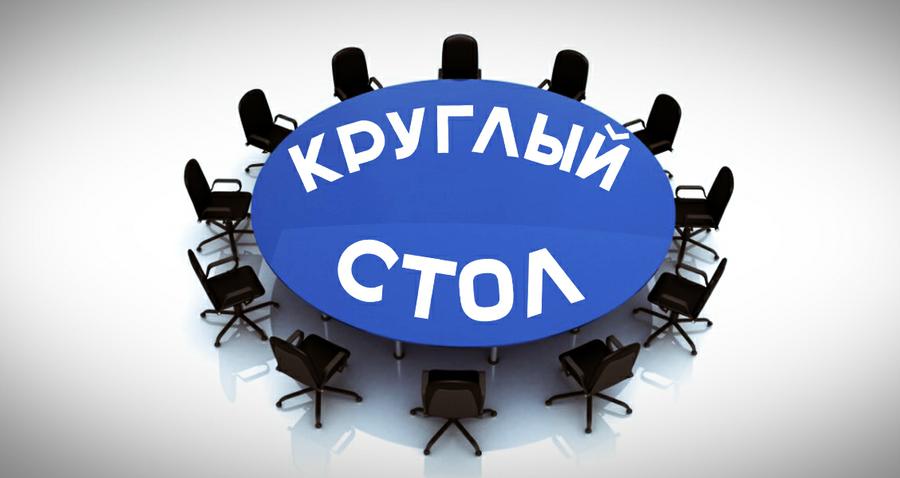 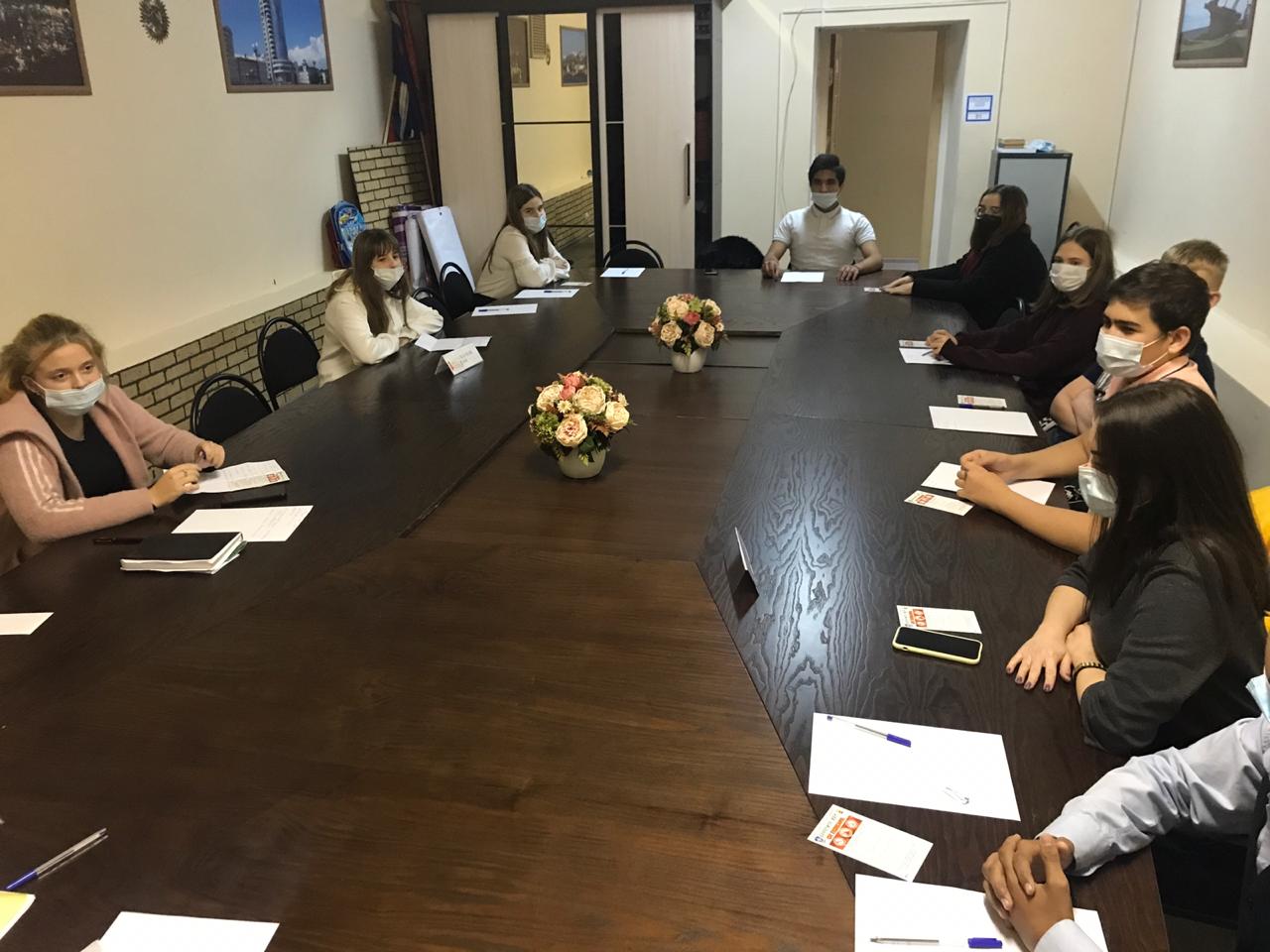 